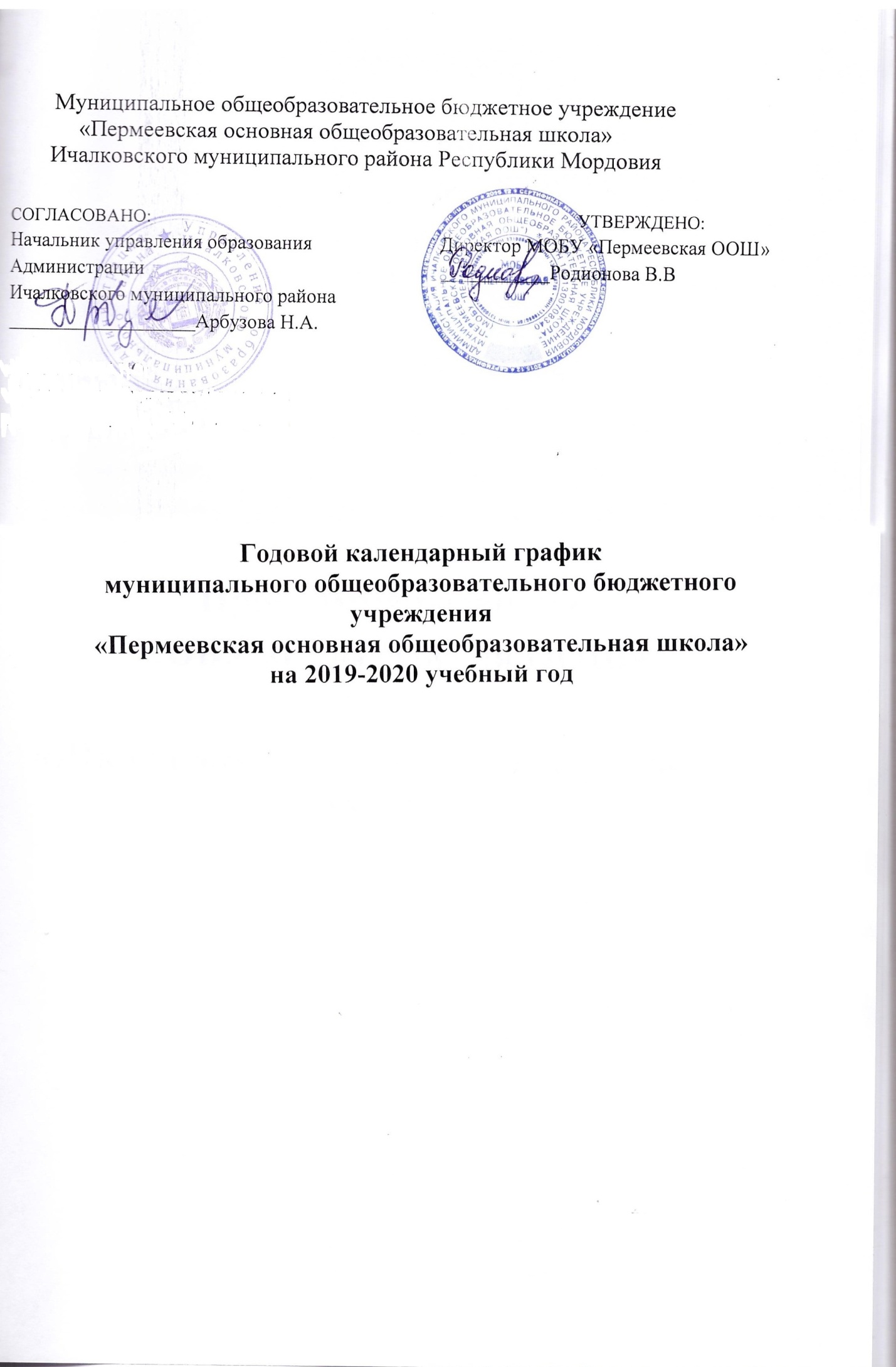 Годовой календарный графикМОБУ «Пермеевская  ООШ»на 2019 – 2020 учебный год1Начало учебного года:02.09.2019 г.2. Окончание учебного года:Учебные занятия заканчиваются:
 в 2-8 классах – 30 мая; в 9 классе – 25 мая3. Начало учебных занятий:2-9 классы – 8ч. 30 мин.4. Окончание учебных занятий:2,3,4 классы – 12ч45мин ; 5-9 классы – 14ч.25мин.5. Сменность занятий:Занятия проводятся в одну смену6. Продолжительность учебного года:2- 8 классы – 34 недели; 9 класс – 33 недели7. Режим работы школы:2-4 классы – 5-дневная рабочая неделя;5-9 классы – 5-дневная рабочая неделя8.Регламентирование образовательного процесса на учебный год:Продолжительность учебных занятий по четвертям:Продолжительность каникул в течение учебного года:Для обучающихся 1 класса устанавливаются дополнительные недельные каникулы с 17.02.20 г. по 23.02.20 г.9. Продолжительность уроков:2-9 класс – 40 минут10. Продолжительность перемен:11. Расписание звонков:12. Проведение промежуточной аттестации в переводных классах:      Промежуточная аттестация в переводных классах (во 2-8) в форме итоговых контрольных работ, тестов проводится с 20 апреля   по 30 мая 2020 года без прекращения общеобразовательного процесса.13. Линейка Последнего школьного звонка9 класс– с учетом расписания государственной итоговой аттестации в новой форме 14. Проведение государственной (итоговой) аттестации в 9 классе:Сроки  проведения государственной (итоговой) аттестации обучающихся устанавливается:
МО  и науки РФ, МО Республики МордовияДатаДатаПродолжительность
(количество учебных недель)Начало четвертиОкончание четвертиПродолжительность
(количество учебных недель)1 четверть02.09.2019 г.27.10.2019г.9 недель2 четверть05.11.2019г.29.12.2019 г.7 недель3 четверть12.01.2020 г.22.03.2020г.10 недель4 четверть01.04.2020г.30.05.2020 г.8 недельДата начала каникулДата начала каникулДата окончания каникулПродолжительность в дняхОсенние28.10.2019г.28.10.2019г.04.11.2019 г.8 днейЗимние30.12.2019 г.30.12.2019 г.11.01.2020 г.13 днейВесенние23.03.2020 г.23.03.2020 г.31.03.2020 г.9 днейЛетние31.05.2020г.31.05.2020г.31.08.20120г.93 дня2- 9-ые классы1 перемена - 10 минут
2 перемена - 10 минут
3 перемена –25 минут
4 перемена –10 минут
5 перемена –10 минут6 перемена -10минут7 перемена -10минут2- 9-ые классы1 урок  8.30 -9.10
2 урок  9.20-10.00
3 урок 10.10-10.50
4 урок 11-00-11.40
5 урок 12.05-12.45
6 урок 12.55 –13.357 урок  13.45 – 14.25